Base DictámenesTraspasados tesorerias a mun, incrementoNÚMERO DICTAMEN 041611N99  FECHA DOCUMENTO 28-10-1999 RECONSIDERADO: NO RECONSIDERADO PARCIAL: NO ACLARADO: NO APLICADO:NO CONFIRMADO:NO COMPLEMENTADO:NO CARÁCTER:NNN DICTAMENES RELACIONADOSaplica dictamenes 2502/88, 25715/88, 22132/94, 5988/95 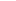 FUENTES LEGALESley 18695 art/34, dto 662/92 inter, ley 18883 art/84 inc/3, dfl 178/81 hacie art/7, dl 3501/80 art/2 num/13 ,MATERIApersona que por la supresion de las tesorerias comunales, dispuesta por el art/7 del dfl 178/81 hacienda, fue traspasada a municipalidad a partir de 1/1/82 y luego nombrada como titular en cargo de jefatura del municipio, desempeñando actualmente el cargo de director de tránsito y transporte público de la misma, no ha visto alterada su condición de funcionario traspasado en virtud de ese último nombramiento, ni ha podido originar en su favor el derecho a gozar del incremento que corresponde a los funcionarios municipales. ello, porque la norma citada, atendidos los amplios términos en que fue concebida, ha permitido que el personal traspasado a los municipios continuara afecto a régimen de la ex caja nacional de empleados públicos y periodistas, de manera que corresponde que les continúe siendo aplicado el factor de incremento respectivo, fijado en el num/13 del art/2 del dl 3501/80, en un 13,05 por ciento, sin que ese porcentaje pueda alterarse por la incorporación de tales dependientes al sistema del dl 3500/80. Conforme art/84 inc/3 de ley 18883, un funcionario municipal puede ser nombrado en un cargo incompatible, pero si asumiere el nuevo empleo, cesa por el solo ministerio de la ley en el cargo anterior. No obstante, el nombramiento en la plaza de jefatura del interesado se produjo sin solucion de continuidad, lo que no lo priva de su calidad de traspasado, dado que dicho carácter dice relación con todo el desempeño que el servidor cumpla en el municipio como consecuencia del mencionado traspaso y solo desaparece en caso que opere una desvinculación del servicio, determinada por la interrupción de funciones, lo que no ocurre en esta oportunidadDOCUMENTO COMPLETODESTINATARIOSjose madrid sepulvedaAcciónDictamenAño